Załącznik nr 2 do ZO znak: OSO.2601.10.2020Umowa Nr	na dostawę środków ochrony osobistej do zwalczania zagrożenia związanego z rozprzestrzenianiem się wirusa SARS-CoV-2Zawarta … grudnia 2020 r. w Iławie pomiędzy:Powiatem Iławskim w imieniu, którego działa Starostwo Powiatowe w Iławie, ul. Gen Wł. Andersa 2A, 14-200 Iława, reprezentowanym przez: Bartosza Bielawskiego – Starostę Powiatu IławskiegoMarka Polańskiego – Wicestarostę Powiatu Iławskiegoprzy kontrasygnacie Beaty Szoka - Skarbnika Powiatu Iławskiego zwanym dalej Zamawiającym a ………………………………………………..zwanym dalej Wykonawcą. Na podstawie przeprowadzanego postępowania o udzielenie zamówienia publicznego w trybie zapytania ofertowego o wartości nieprzekraczającej równowartości kwoty 30.000 euro (postępowanie znak: OSO.2601.10.2020) strony zawierają umowę o następującej treści:§ 1. Przedmiot zamówienia Zamawiający zleca a Wykonawca przyjmuje do wykonania dostawę fabrycznie nowych i nieużywanych środków ochrony osobistej do zwalczania zagrożenia związanego z rozprzestrzenianiem się wirusa SARS-CoV-2, których asortyment wyszczególniono w §3 ust.1 , zwanych dalej „przedmiotem umowy" lub „towarem".Przedmiot umowy zostanie zrealizowany zgodnie z ofertą Wykonawcy z dnia …………………. 2020 r. oraz warunkami określonymi w Zapytaniu Ofertowym zwanym dalej „ZO", stanowiącymi integralne załączniki do umowy.Dostarczony przedmiot umowy musi spełniać wszystkie wymagania Zamawiającego zawarte w opisie przedmiotu zamówienia oraz wymagania zawarte w przepisach prawnych regulujących wymagania techniczne, wytwarzanie oraz obrót towarami, które stanowią przedmiot niniejszej umowy. Asortyment środków ochrony indywidualnej, o których mowa w §3 ust.1 ma być fabrycznie nowy.Pod pojęciem „asortyment fabrycznie nowy" Zamawiający rozumie materiały wcześniej nie używane, bez śladów uszkodzenia, w oryginalnych opakowaniach producenta z widoczną nazwą oraz symbolem produktu i terminem przydatności do użytku nie krótszym niż 24 miesiące od daty dostawy, wymaganymi certyfikatami lub innymi oznaczeniami, zgodnie ze szczegółowym opisem przedmiotu zamówienia. Za wadliwy produkt uznaje się w szczególności produkt, który: nie jest oryginalnie zapakowany lub nosi ślady otwierania; posiada ślady uszkodzenia lub wcześniejszego użytkowania; nie posiada zabezpieczeń szczelności płynów; nie jest zgodny z wymaganiami Ministerstwa Zdrowia i zaleceniami Głównego Inspektoratu Sanitarnego dotyczącymi produktów wykorzystywanymi podczas zwalczania COVID-19, określonych w szczegółowym opisie przedmiotu zamówienia.Odbiór przedmiotu zamówienia co do ilości i asortymentu dokonany zostanie przez Zamawiającego w miejscu jego dostawy. Potwierdzeniem odbioru danej partii towaru będzie podpisanie przez Zamawiającego prawidłowo wystawionej faktury VAT.W przypadku stwierdzenia podczas dostawy niezgodności w ilości lub asortymencie dostarczonego przedmiotu zamówienia będzie miał zastosowanie § 4 ust. 1 umowy.Jeżeli Zamawiający stwierdzi, iż jakość dostarczonego asortymentu odbiega od wymagań Zamawiającego, jest niezgodna ze szczegółowym opisem przedmiotu zamówienia, a w szczególności odbiega od wytycznych Ministerstwa Zdrowia, zaleceń Głównego Inspektora Sanitarnego dotyczących produktów wykorzystywanych podczas zwalczania COVID-19 lub oraz jeżeli Zamawiający stwierdzi, iż zamówiony asortyment jest wadliwy, Wykonawca zobowiązuje się do gwarancyjnej wymiany produktu na nowy, wolny od wad w terminie 5 dni roboczych od dnia zgłoszenia przez Zamawiającego o wadliwym produkcie (e-mailem lub faksem). W przypadku stwierdzenia wad produktu wymiana nastąpi w siedzibie Zamawiającego na koszt Wykonawcy. Wykonawca za dostarczony asortyment wadliwy, niezgodny z warunkami zamówienia nie otrzyma wynagrodzenia do czasu jego wymiany na zgodny z umową , z uwzględnieniem § 3 ust. 4.Wykonawca zobowiązuje się do dostarczenia przedmiotu umowy do miejsca wskazanego przez Zamawiającego na koszt i ryzyko Wykonawcy, wraz z wniesieniem do pomieszczeń, zgodnie z informacją dotyczącą zamówienia o ilości i asortymentu. Dostawa może nastąpić według wyboru Zamawiającego albo do Starostwa Powiatowego w Iławie, ul. Andersa 2a, 14-200 Iława, lub do miejsca znajdującego się w obszarze do 25 km od siedziby Zamawiającego. Wykonawca zobowiązuje się do powiadomienia Zamawiającego o terminie dostawy co najmniej na 2 dni robocze przed jej realizacją. Wykonawca ponosi odpowiedzialność za jakość wykonanej dostawy, jej kompletność i zgodność z zamówieniem. Dostawa powinna zostać zrealizowana w godzinach od 7:30 do 14:00, za wyjątkiem sobót i dni ustawowo wolnych od pracy. Dostawa przedmiotu umowy do miejsca wskazanego przez Zamawiającego obejmuje w szczególności transport, rozładunek i wniesienie przedmiotu umowy do określonego pomieszczenia. Koszty transportu, zabezpieczenia towaru, rozładunku i wniesienia przedmiotu umowy pokrywa Wykonawca.Wykonawca zobowiązuje się do wykonania przedmiotu umowy na najwyższym profesjonalnym poziomie, zgodnie z wszystkimi obowiązującymi przepisami prawa i zgodnie z interesami Zamawiającego oraz zgodnie z wymaganiami Zamawiającego określonymi w §3 ust.1. Wykonawca ponosi pełną odpowiedzialność za prawidłową realizację zawartej umowy.§ 2.Terminem realizacji przedmiotu umowy jest …………………...12.2020r.§ 3. Wynagrodzenie Maksymalna wartość przedmiotu zamówienia została określona na kwotę w wysokości: 	 zł	netto+ podatek 23% VAT =	brutto 	zgodnie z poniższą	 tabelą:Ceny jednostkowe brutto zawierają wszelkie koszty, podatki i opłaty związane z dostawami przedmiotu umowy do miejsca wskazanego przez Zamawiającego, w tym również koszty transportu, rozładunku i wniesienia przedmiotu zamówienia do określonego pomieszczenia.Wymienione w formularzu ofertowym ceny jednostkowe brutto zamówionego asortymentu są stałe i obowiązują przez cały okres obowiązywania umowy.Termin płatności wynosi do 14 dni od dnia dokonania odbioru i złożenia u Zamawiającego prawidłowo wystawionej fakturyVAT za partię dostarczonego wg zapotrzebowania Zamawiającego przedmiotu zamówienia, na konto Wykonawcy.Rozliczenia dokonywane będą na podstawie faktur cząstkowych wystawianych odrębnie dla poszczególnych zamówień (dostaw) po zrealizowaniu części partii zamówienia bez uwag.Faktury Wykonawca wystawia wg następującej treści: Nabywca: Powiat Iławski, ul. Gen. Wł. Andersa 2a, 14-200 Iława, NIP 7441774059, Odbiorca: Starostwo Powiatowe w Iławie (SP), ul. Gen. Wł. Andersa 2a, 14-200 Iława.Za dzień zapłaty uważany będzie dzień złożenia przez Zamawiającego dyspozycji obciążenia rachunku Zamawiającego kwotą wynikającą ze złożonej faktury. Zamawiający oświadcza, że Wykonawca może wystawić faktury VAT bez podpisu Zamawiającego na fakturze.Zamawiający zastrzega sobie prawo rozliczenia płatności wynikających z umowy za pośrednictwem metody podzielonej płatności (ang. split payment) przewidzianego w przepisach ustawy o podatku od towarów i usług. W takim przypadku rachunek wskazany w umowie winien być rachunkiem umożliwiającym rozliczenie w ramach mechanizmu podzielonej płatności.W przypadku gdy rachunek bankowy Wykonawcy nie spełnia warunków określonych w ust. 6, opóźnienie w dokonaniu płatności w terminie określonym w umowie, powstałe wskutek braku możliwości realizacji przez Zamawiającego płatności wynagrodzenia z zachowaniem mechanizmu podzielonej płatności bądź dokonania płatności na rachunek objęty wykazem, nie stanowi opóźnienia w płatności.Wykonawca do pierwszej przedkładanej w ramach realizacji umowy faktury załączy oświadczenie, że wskazany rachunek bankowy Wykonawcy w umowie jest rachunkiem prowadzonym dla jego działalności gospodarczej i jest numerem właściwym do dokonania rozliczeń mechanizmem podzielonej płatności.§ 4. Kary umowne Wykonawca zapłaci Zamawiającemu karę umowną w wysokości: w przypadku nieuzasadnionego odstąpienia od umowy przez Wykonawcę lub odstąpienia od umowy przez Zamawiającego z przyczyn leżących po stronie Wykonawcy —w wysokości 15% kwoty brutto określonej w §3 ust.1; za zwłokę w terminie dostawy — w wysokości 0,2% kwoty brutto określonej w §3 ust.1 - za każdy rozpoczęty dzień zwłoki, licząc od dnia następującego po upływie terminu dostawy, o którym mowa w §2; za każdy przypadek zwłoki w terminie wymiany wadliwego asortymentu — w wysokości 0,2% kwoty brutto określonej w §3 ust.1 za każdy rozpoczęty dzień zwłoki, licząc od dnia następującego po upływie terminu wymiany, ustalonego zgodnie z §1 ust.9. Zamawiający zapłaci Wykonawcy karę umowną w wysokości w wysokości 15% kwoty brutto określonej w §3 ust.1 za odstąpienie od umowy przez którąkolwiek ze stron z przyczyn leżących po stronie Zamawiającego z uwzględnieniem § 7 ust. 2. Łączna wysokość kar umownych określonych w ust. 1 nie może przekroczyć 15% kwoty brutto określonej w §3 ust.1. Kary umowne płatne są w terminie 14 dni od dnia doręczenia pisemnego oświadczenia o zastosowaniu kary. W przypadku niepodjęcia przez adresata przesyłki za dzień doręczenia przyjmuje się czternasty dzień od awizowania przesyłki przez operatora pocztowego. W każdym przypadku, gdy Zamawiający ma prawo do naliczenia kar umownych, może je potrącić z każdych sum należnych Wykonawcy. Wykonawca wyraża zgodę na potrącenie kar z sum należnych Wykonawcy. W przypadku, gdy kary umowne nie pokryją szkody powstałej na skutek niewykonania lub nienależytego wykonania przedmiotu umowy Zamawiającemu przysługuje prawo dochodzenia odszkodowania na zasadach ogólnych. Za nieuregulowanie zobowiązań wynikających z naliczonych kar umownych w terminie określonym w ust. 3, naliczane są odsetki ustawowe za opóźnienie.§ 5. Przedstawiciele stron Osobą odpowiedzialną za realizację postanowień umowy ze strony Zamawiającego jest Pan Łukasz Borszewski, tel. 89/644 95 43, e-mail pczk@powiat-ilawski.pl Osobą do kontaktów ze strony Wykonawcy jest:	,	tel	, e-mail	§ 6. Odstąpienie od umowy Zamawiający może odstąpić od umowy ze skutkiem natychmiastowym w razie: likwidacji przedsiębiorstwa Wykonawcy; skierowanie egzekucji komorniczej przeciw majątkowi Wykonawcy; naruszenia postanowień umownych przez Wykonawcę mimo wezwania do zaniechania naruszeń; realizacji przedmiotu umowy przez Wykonawcę w sposób niezgodny ze złożoną ofertą. gdy w dostarczonym asortymencie, będącym przedmiotem umowy, wadliwy będzie asortyment o wartości ponad 15%  wartości brutto całego zamówienia, o którym mowa w §3 ust. 1,  wystąpienia zwłoki w dostawie, która będzie trwała dłużej niż 10 dni roboczych. W razie istotnej zmiany okoliczności powodującej, że wykonanie umowy nie leży w interesie publicznym, czego nie można było przewidzieć w chwili zawarcia umowy, Zamawiający może odstąpić od umowy w terminie 30 dni od powzięcia wiadomości o tych okolicznościach. W takim przypadku nie mają zastosowania zapisy § 4 ust.2. Umowa może być rozwiązana przez każdą ze stron za jednomiesięcznym wypowiedzeniem ze skutkiem na koniec miesiąca kalendarzowego.Odstąpienie od umowy winno nastąpić w formie pisemnej pod rygorem nieważności takiego oświadczenia.Zamawiający w razie odstąpienia od umowy z przyczyn, za które Wykonawca nie ponosi odpowiedzialności, zobowiązany jest do dokonania odbioru dostaw przerwanych oraz zapłaty za dostawy, które zostały wykonane do dnia odstąpienia.W przypadku dwukrotnego powiadomienia Wykonawcy przez Zamawiającego o niewykonaniu lub nienależytym wykonaniu dostawy, ze wskazaniem w jakim zakresie doszło do zaniedbań, Zamawiający jest uprawniony do odstąpienia od umowy ze skutkiem natychmiastowym. Przez nienależyte wykonanie Zamawiający rozumie dostawę asortymentu (elementów asortymentu wymienionego w załączniku) nie odpowiadającego minimalnym parametrom technicznym określonym przez Zamawiającego w ZO.§ 7. Zmiana umowyZmiana postanowień niniejszej umowy może nastąpić za zgodą stron wyrażoną na piśmie, w formie aneksu do umowy pod rygorem nieważności takiej zmiany.Określa się następujące okoliczności zmiany terminu ustalonego w §2 umowy, w szczególności: wstrzymanie wykonywania dostaw przez Zamawiającego, wystąpienia okoliczności, których strony umowy nie były w stanie przewidzieć, pomimo zachowania należytej staranności adekwatnie do tych okoliczności, na skutek działań osób trzecich lub organów władzy publicznej, które spowodują przerwanie lub czasowe zawieszenie realizacji zamówienia na czas takiej przerwy.Zakazuje się istotnych zmian postanowień zawartej umowy w zakresie przedmiotu zamówienia oraz ceny w stosunku do treści oferty, na podstawie której dokonano wyboru Wykonawcy, chyba że zmiana będzie dotyczyła następujących zdarzeń: wystąpienie zmian powszechnie obowiązujących przepisów prawa w zakresie mającym wpływ na realizację przedmiotu umowy, wystąpienia oczywistych omyłek pisarskich i rachunkowych w treści umowy,w przypadku ustawowej zmiany stawki VAT (zwiększenia lub zmniejszenia) wartości netto z oferty Wykonawcy pozostaną bez zmian, a kwota brutto, o której mowa w §3 ust.1 umowy zostanie wyliczona na podstawie nowych przepisów z uwzględnieniem stopnia wykonania zamówienia. W takim przypadku Wykonawca składa pisemny wniosek o zmianę tej umowy w zakresie płatności wynikających z faktur wystawionych po wejściu w życie przepisów zmieniających stawkę podatku od towarów i usług. Wniosek powinien zawierać wyczerpujące uzasadnienie faktyczne i prawne oraz dokładne wyliczenie kwoty należnej Wykonawcy po zmianie umowy.W przypadkach wystąpienia okoliczności określonych w ust. 2 pkt 1 - 3 strony ustalą nowe terminy realizacji, z tym, że minimalny okres przesunięcia terminu zakończenia równy będzie okresowi przerwy lub czasowego zawieszenia realizacji zamówienia.Następujące zmiany nie wymagają sporządzenia pisemnego aneksu: danych związanych z obsługą administracyjno-organizacyjną Umowy, danych teleadresowych, danych rejestrowych, będące następstwem sukcesji uniwersalnej po jednej ze stron umowy.§ 8. Cesja wierzytelnościWykonawca nie może bez pisemnej zgody Zamawiającego przenieść wierzytelności wynikającej z Umowy na osobę trzecią.W przypadku, gdy w roli Wykonawcy występuje konsorcjum, wniosek do Zamawiającego o wyrażenie zgody na powyższe musi zostać złożony przez wszystkich członków konsorcjum.§ 9. Postanowienia końcowe Ewentualne spory, wynikłe w związku z realizacją przedmiotu umowy, strony zobowiązują się rozwiązywać na drodze wspólnych negocjacji, a przypadku niemożności ustalenia kompromisu spory będą rozstrzygane przez Sąd właściwy dla siedziby Zamawiającego. W sprawach nieuregulowanych niniejszą umową mają zastosowanie przepisy Kodeksu Cywilnego. Niniejszą umowę sporządzono w trzech jednobrzmiących egzemplarzach, z tego 2 egz. dla Zamawiającego i 1 egz. dla Wykonawcy.WYKONAWCA	ZAMAWIAJĄCYLp.Asortyment - opisilośćCena jednostkowa bruttoWartość bruttoKombinezon ochronny Kat. III z włókniny typu Tyvek, biały  Cechy / WłaściwościKaptur zapewniający szczelne dopasowanie do maski twarzowej.Zamek błyskawiczny wykonany z użyciem włókniny Tyvek co zwiększa poziom ochrony.Samoprzylepna patka zakrywająca zamek błyskawiczny oraz patka pod brodą.Elastyczne wykończenie otworu kaptura, mankietów rękawów i nogawek zapewniające szczelność.Elastyczna pętelka na kciuk umożliwiająca wykonywanie prac wymagających unoszenia rąk.Wklejona gumka w talii zapewniająca dopasowanie kombinezonu do ciała.Szwy oklejone niebieską taśmą uszczelniającą.Dobra przepuszczalność powietrza i pary wodnej.Własności antystatyczne i niepylące.Informacje techniczneMateriał: Włóknina Tyvek® L 1431 N, 41 g/m2Ochrona zgodna z kategorią III odzieży ochronnej:
- Typ 4 - EN 14605 - ochrona przed działaniem rozpylonej cieczy
- Typ 5 - EN 13982‐1 - ochrona przed pyłami, 
- Typ 6 - EN 13034 - ograniczona szczelność natryskowaOchrona biologiczna: zgodnie z normą EN 14126Własności antystatyczne: zgodnie z normą EN 1149-5Ochrona przeciwko skażeniu radioaktywnemu: zgodnie z normą EN 1073-2 (bez zapewnienia ochrony przed promieniowaniem radioaktywnym)Asortyment:rozm. XL – 135 szt. rozm. 2XL -  135 szt.oraz 3XL – 101 szt.,371 szt.,Kombinezon ochronny z włókniny niebieskiWłaściwości:.Wykonany z  włókninyKaptur obszyty gumką Zapinanie na zamek błyskawicznyGumka ściągająca w talii i w kostkach.W nadgarstkach ściągacz.AntystatycznyPróżniowe opakowanie jednostkowe.Standard PPE kategoria 1wytrzymałyPP-1Rozmiar XXL 40g/m2Rozmiar XXXL 60g/m2Asortyment:rozm. XL – 825 szt., rozm. 2XL -  725 szt.oraz 3XL – 600 szt.2150 szt.,Buty jednorazowe z włókniny - wysokieWysokie ochraniacze ściągane na gumkę. Ochraniacze profilowane, przez co nie zsuwają się podczas chodzenia. Ochraniacze wykonane z włókniny polipropylenowej o gramaturze 40g. Rozmiar uniwersalny. 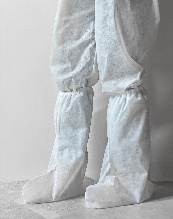 200 szt.,Gogle ochronne  Gogle z poliwęglanu, bezbarwne. Zakładane na okulary. Miękka oprawka z PVC. Wentylacja pośrednia przez 4 wywietrzniki. Opaska elastyczna dziana, kolor bezbarwny rozmiar uniwersalny.50 szt.Rękawice nitrylowe medyczne i ochronne zgodne z standardem medycznym (PN EN 455-1:2004; PN-EN 455-2:2015-07; PN-EN 4553:2015-07; PN-EN 455-4:2010) i standardem ochronnym PN-EN ISO 374-1:2017; PN-EN ISO 374-2:2020-03; PN-EN 16523-1:2015; PN-EN 374-4:2014; PN-EN ISO 374-5:2017) oraz znakowane zgodnie z normą PN-EN 420+A1:2012. Stanowiące środek ochrony indywidualnej kategorii Ill, typ B, diagnostyczne, niejałowe, elastyczne, teksturowane (minimalna powierzchnia teksturowana — końce palców), grubość na palcu do 0,1 mm +/- 0,03 mm, uniwersalne — pasujące na prawą i lewą dłoń, dopasowane do kształtu dłoni, nie pękające przy nakładaniu, z równomiernie rolowanym brzegiem mankietu. Długości minimum 240 mm. Trwałe opakowanie zawierające 50 par (100 szt.) z datą ważności równą lub dłuższą niż 2 lata w chwili dostawy, z wyraźnie oznaczonym rozmiarem oraz serią, z możliwością swobodnego wyjęcia rękawic z opakowania w następującym asortymencie:rozmiar XL  2000 szt.rozmiar L 1200 szt.   rozmiar M 800 szt.4000 szt. (40 opakowań po 100 szt. w opakowaniu)Maseczki FFP2:Wykonana zgodnie z normą EN 149: 2001+A1:2009 „Sprzęt ochrony układu oddechowego - Półmaski filtrujące do ochrony przed cząstkami - Wymagania, badania, znakowanie", Dyrektywą 89/686/EWG, CE 1437, Certyfikat: WE/S/2706/2017wykonana wielowarstwowego materiału filtracyjnego: polipropylenzacisk nosowy dla formatowania półmaski w obrębie nosa;taśmy nagłowia wykonanych z nitek gumowych w oplocie;mocowania taśm nagłowia wykonanego z tworzywa sztucznego;wewnętrzna wkładka, poprawiająca szczelność i komfort użytkowania.500 szt.Maseczki chirurgiczne trójwarstwowe Cechy:trójwarstwowe, typu Inorma EN 14683wolne od włókna szklanegoposiadające certyfikat pochodzeniaz gumkami,nie zawierające lateksu,posiada sztywnik umożliwiający dopasowanie do kształtu twarzy,stopień filtracji bakteryjnej BFE wynosi przynajmniej 95%.2000 szt.Przyłbice	Wymiar osłony przyłbicy: min. 290x205mm Osłona wykonana z materiału PET Mocowanie: wykonane z naturalnego PLA2 punktowe mocowaniepianka/filc w miejscu kontaktu z czołemRozmiar uniwersalny, Regulowany pasek gumowy o szerokości 25 mmMateriały osłony oraz mocowania posiadają CE100 szt.Płyn do dezynfekcji rąk i powierzchni Płyn o działaniu wirusobójczym, przeznaczony do higienicznej i chirurgicznej dezynfekcji rąk oraz do dezynfekcji powierzchni, materiałów, wyposażenia i mebli. Zawartość alkoholu etylenowego min. 60%Opakowania 5l250 l (w opakowaniach 5 l)